РАЗВЛЕЧЕНИЕ ПО ПДД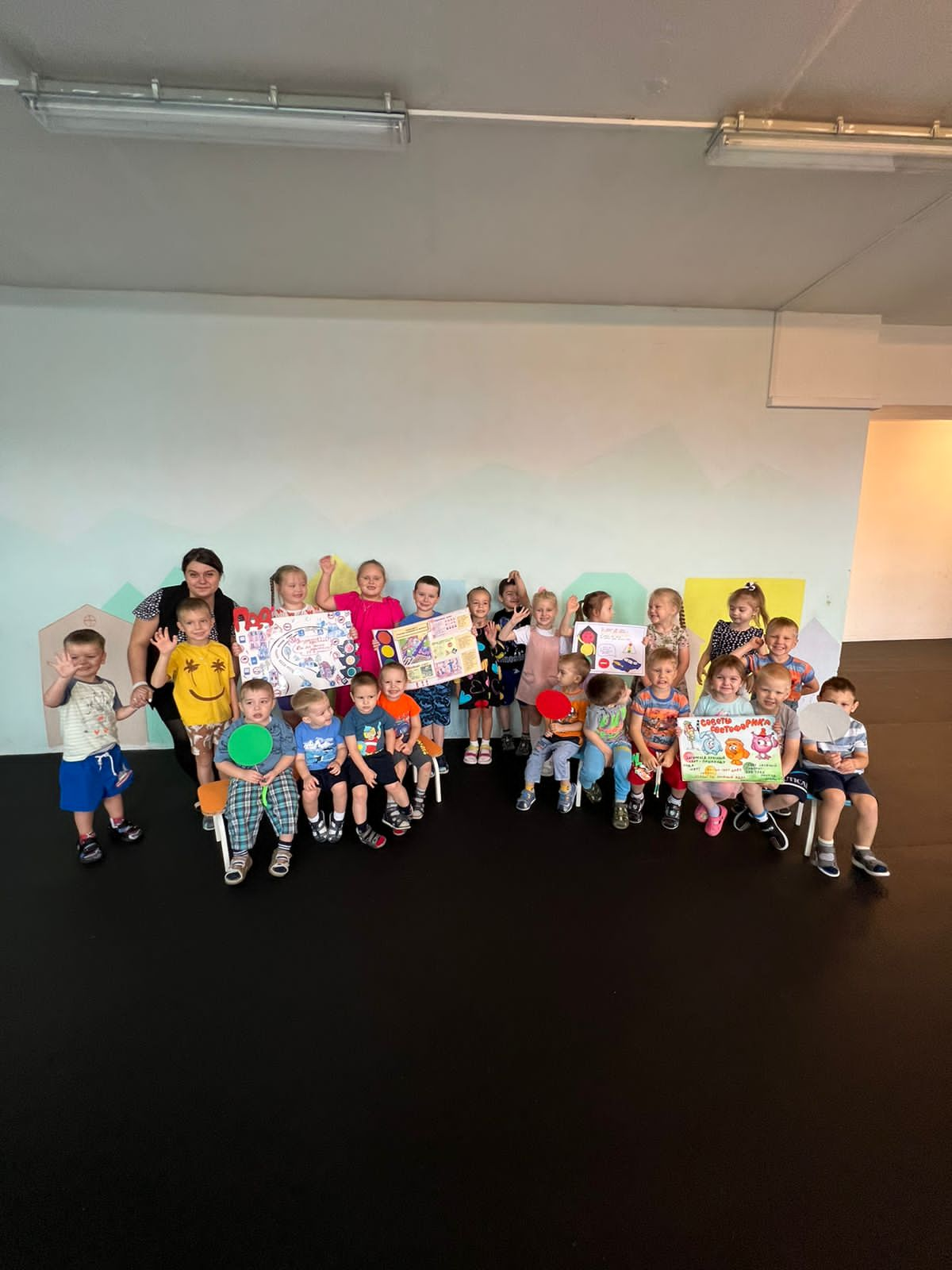 «ПО ДОРОГЕ В ДЕТСКИЙ САД»Обучение детей правилам безопасности дорожного движения по-прежнему остается одной из важнейших задач дошкольного образования.                                                                                                                                                      В нашем детском саду, начиная с младшего возраста, мы начинаем обучать детей правилам дорожного движения. В нашем учреждении было проведено развлечение «По дороге в детский сад». С ребятами была проведена беседа о безопасном поведении на улице, о том, как правильно переходить дорогу. Из беседы сделали вывод, что всем без исключения, нужно соблюдать правила дорожного движения. После беседы ребятам были предложены задания, посвященные этим правилам.  В начале была проведена игра «Светофор» (на красный сигнал нужно было прыгать, на желтый – хлопать, а на зеленый – прыгать). Далее дети соревновались в  эстафетах «Автодром» и «Пешеходный переход». После с ребятами младшей группы была проведена подвижная игра «Беги ко мне». Также ребята отвечали на вопросы, и играли в словесную игру «Это я, это я, это все мои друзья». В завершение развлечения для детей был сюрприз «Игра с мыльными пузырями».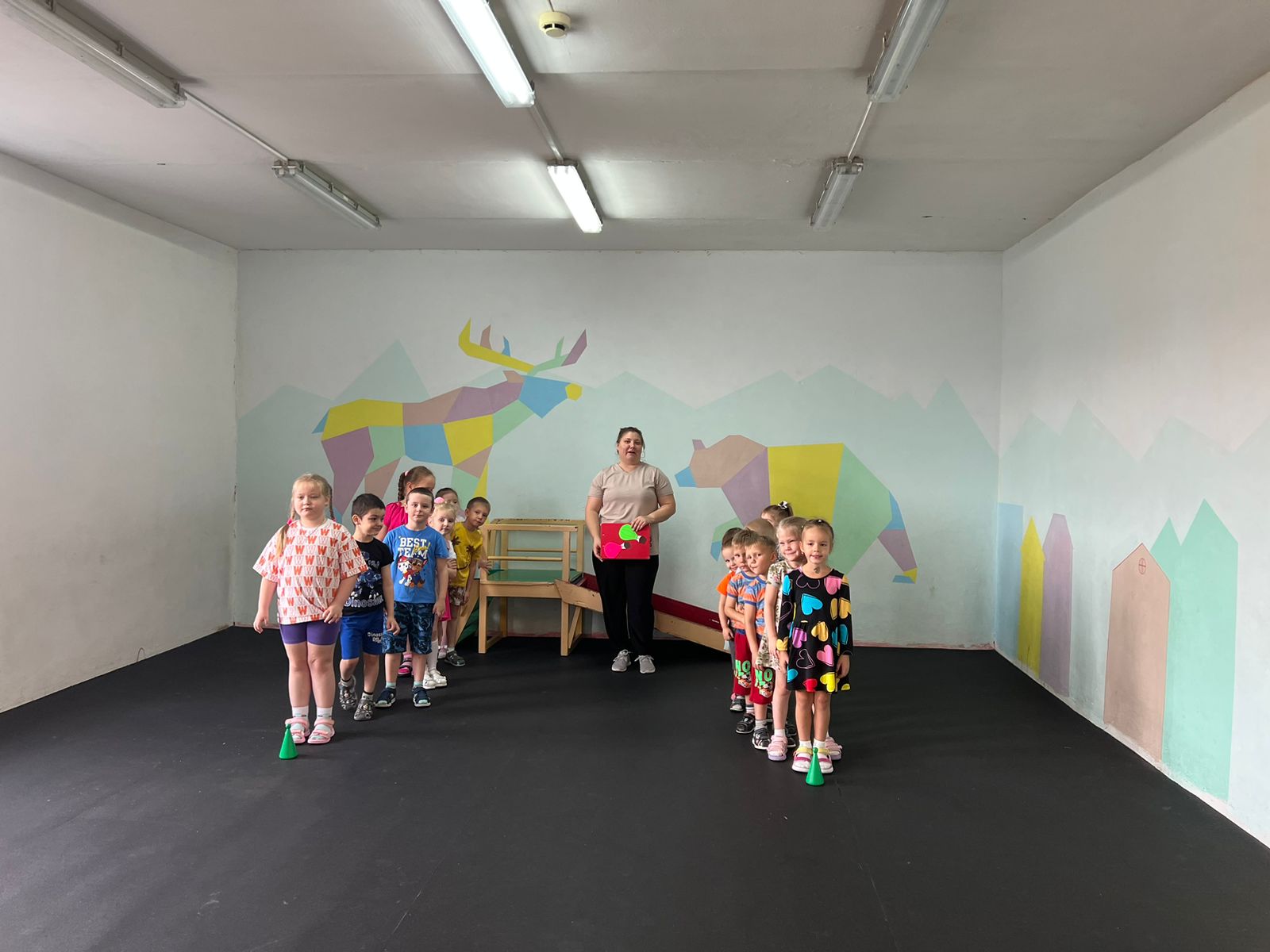 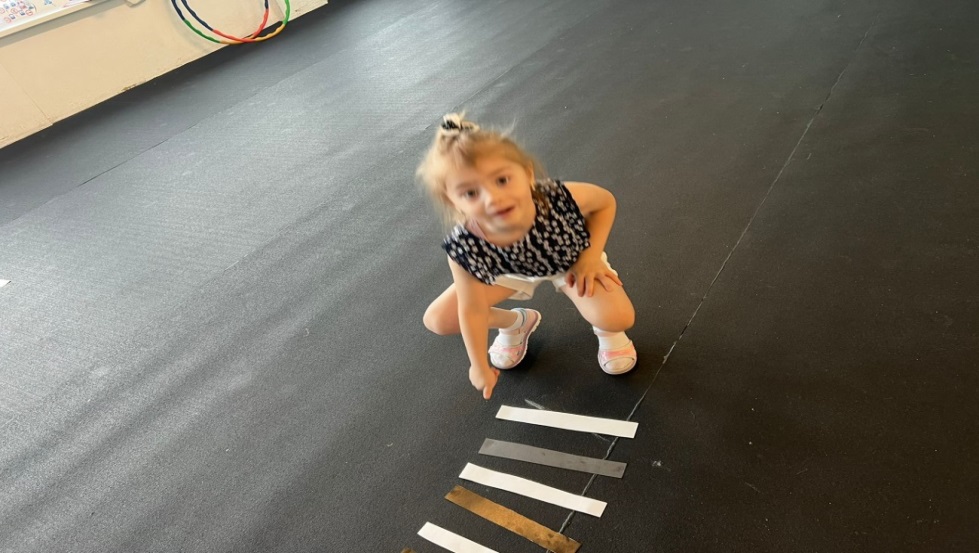 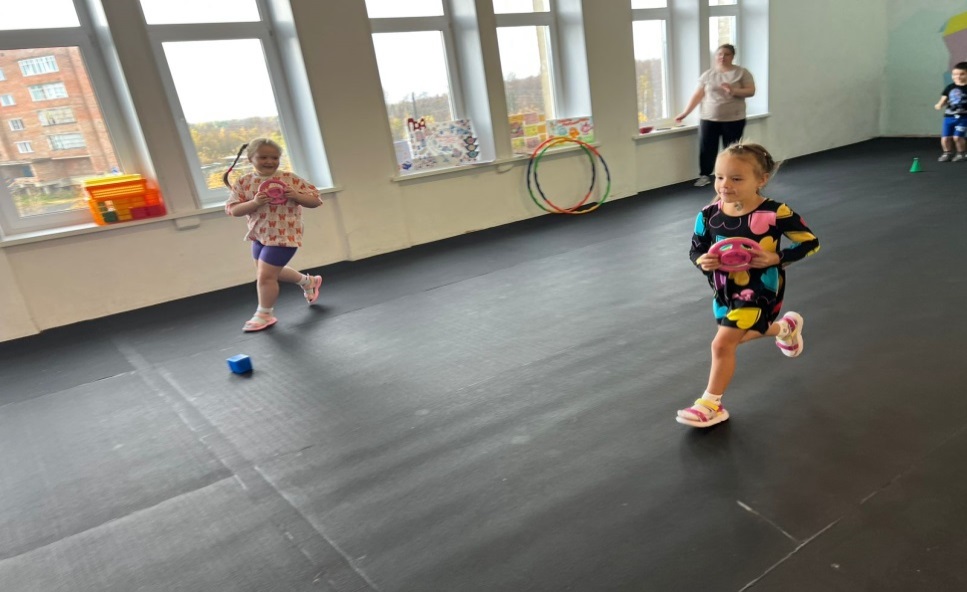 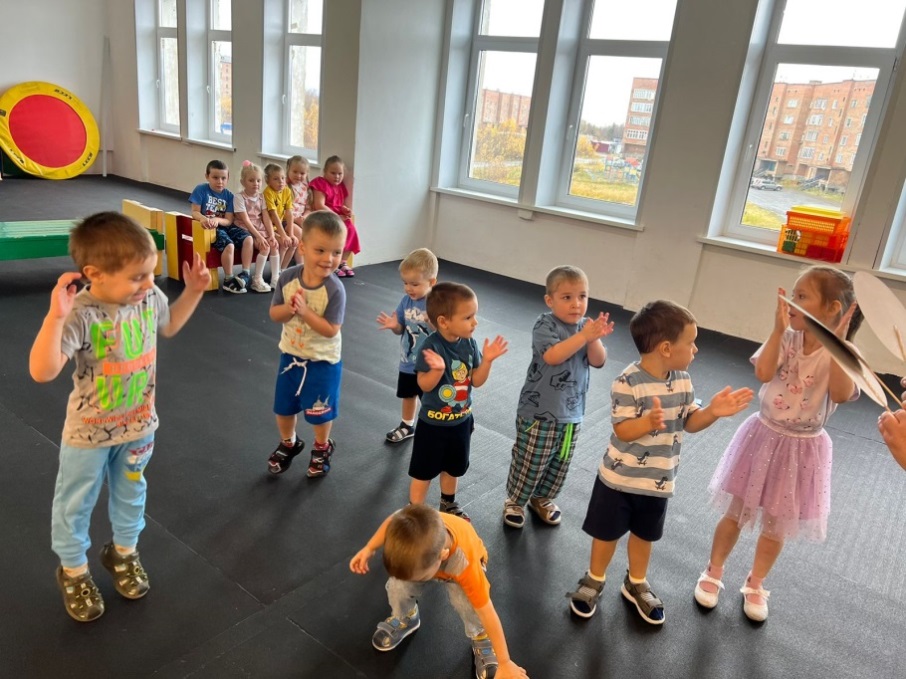 